UNIVERSIDADE DO EXTREMO SUL CATARINENSE – UNESCPró-Reitoria de Pós-Graduação, Pesquisa e ExtensãoPrograma De Pós-Graduação em Saúde Coletiva (Mestrado Profissional)Criciúma, ____ de ______ de 20___.AoColegiado de Coordenação do Programa de Pós-Graduação em Saúde Coletiva (Mestrado Profissional)Eu, ______________________________________________________ matriculado(a) no Programa de Pós Graduação (PPGSCol), tendo como orientador(a) o(a) prof(a) __________________________________________________ venho por meio deste requerer a desistência no curso de Mestrado em Saúde Coletiva. Motivo:____________________________________________________________________________________________________________________________________________________________________________________________________________________________________________________________________________________Atenciosamente,__________________________________Assinatura do(a) Mestrando(a)Ciente,___________________________________         Assinatura do(a) Orientador(a)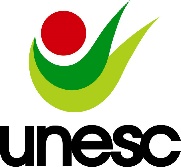 